Pracovní list_distanční výuka_23. 11. – 27. 11. 2020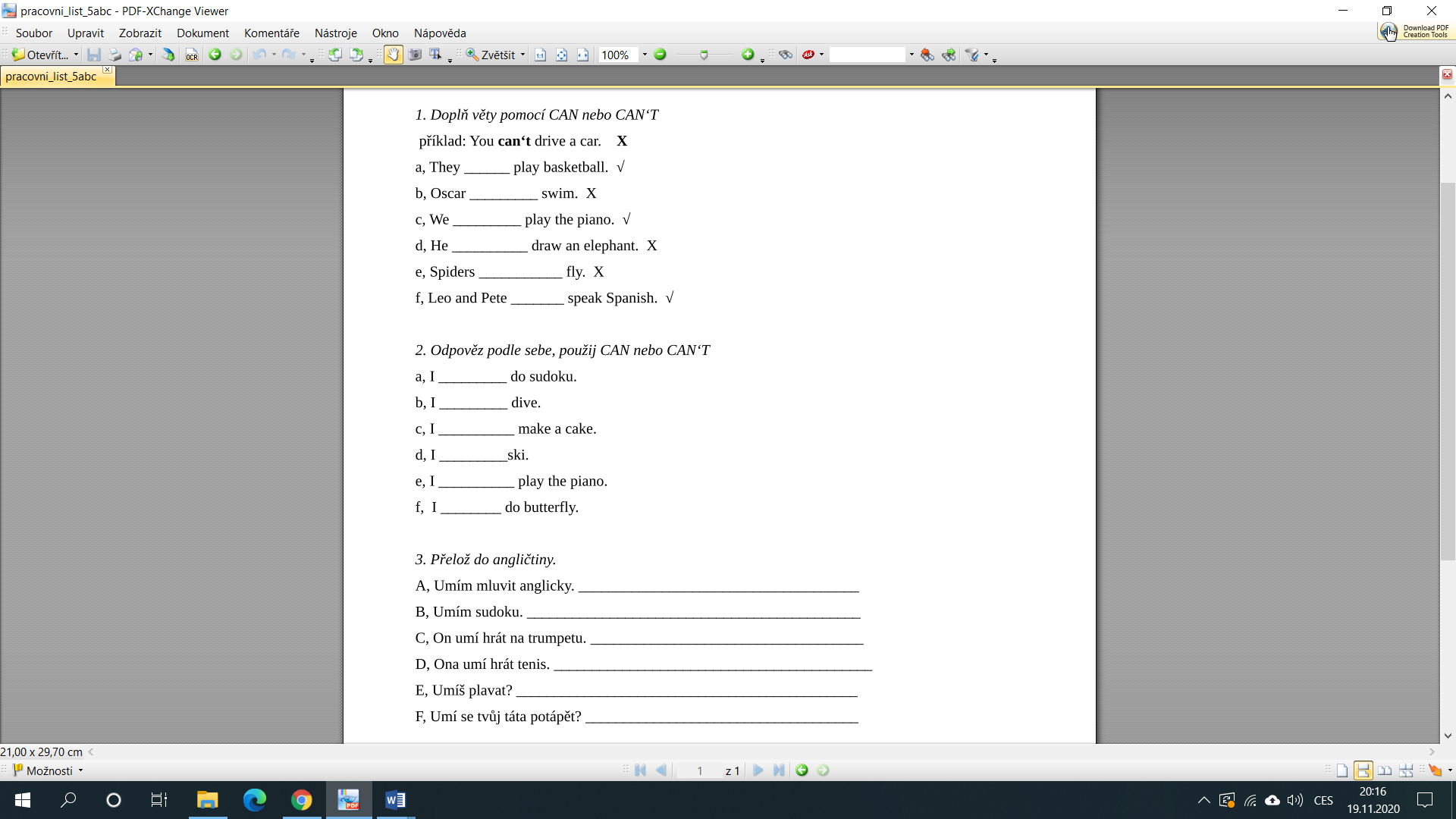 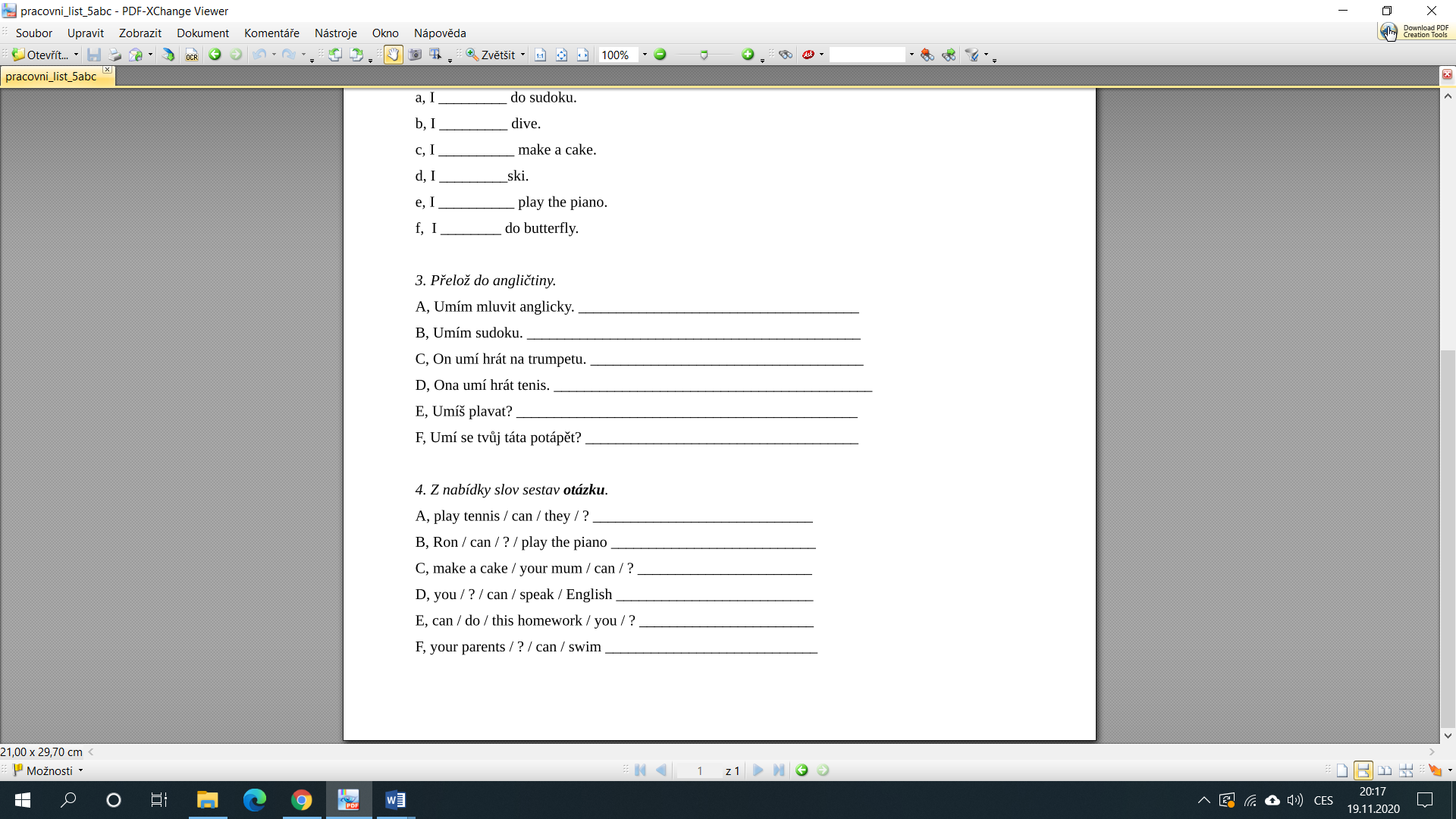 Vypracuj a pošli ke kontrole. Děkuji.